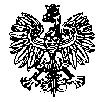 KOMENDA  WOJEWÓDZKA  POLICJIz siedzibą w RadomiuSekcja Zamówień Publicznych	ul. 11 Listopada 37/59,      26-600 Radom                                                                                                                            tel. 47 701 31 03                                  Radom, dnia  04.01.2024r.ZP – 35/24Egz. poj. WYKONAWCYZMIANA TREŚCI SWZPrzedmiot zamówienia: Zakup i dostawa olei silnikowych i środków smarowych do pojazdów służbowych będących na stanie KWP z siedzibą w RadomiuNr spr. 55/23      Tryb udzielenia zamówienia: tryb podstawowy bez negocjacjiZamawiający - Komenda Wojewódzka Policji z siedzibą w Radomiu działając na podstawie art. 286  ust. 1 ustawy z dnia 11 września 2019r. Prawo zamówień publicznych ( Dz. U. z 2023r poz. 1605 ) w związku z pytaniem od  jednego z wykonawców  dokonuje zmiany treści SWZ.Pytanie 1.W nawiązaniu do ogłoszonego przetargu na Zakup i dostawa olei silnikowych i środków smarnych, zwracam się z prośbą o przełożenie terminu składania oferty do dnia 16.01.2024 r.
Prośba związana z ty iż potrzebna jest większa ilość dni na uzyskanie wyceny poszczególnych pozycji. Ponadto większość firm z początkiem roku nie będzie miała aktualnych cenników umożliwiających wycenę.Odpowiedź:Zamawiający wyraża zgodę na zmianę  terminu składania ofert z dnia 09.01.2024r. na dzień 16.01.2024r.W związku z powyższym zmianie ulega treść SWZ i ogłoszenia o zamówieniu w zakresie terminu składania i otwarcia ofert, a także terminu związania ofertą.SWZX  Termin związania ofertąbyło Wykonawca jest związany ofertą od dnia upływu terminu składania ofert, przy czym pierwszym dniem terminu związania ofertą jest dzień, w którym upływa termin składania ofert 
do dnia  07.02.2024r. jest Wykonawca jest związany ofertą od dnia upływu terminu składania ofert, przy czym pierwszym dniem terminu związania ofertą jest dzień, w którym upływa termin składania ofert 
do dnia  14.02.2024r.XIV pkt. 8 Sposób oraz termin składania ofertbyło Ofertę wraz z wymaganymi załącznikami należy złożyć w terminie do dnia 09.01.2024r
do godziny 10.00jest Ofertę wraz z wymaganymi załącznikami należy złożyć w terminie do dnia 16.01.2024r
do godziny 10.00XV pkt. 1  Termin otwarcia ofertbyłoOtwarcie ofert nastąpi w dniu  09.01.2024r  o godzinie 10.05 za pośrednictwem Platformy. jest Otwarcie ofert nastąpi w dniu   16.01.2024r  o godzinie 10.05 za pośrednictwem PlatformyPowyższa zmiana  treści  SWZ stanowią integralną część Specyfikacji Warunków Zamówienia i należy ją uwzględnić podczas przygotowywania ofert. Zmiana SWZ  wraz ze zmiana ogłoszenia o zamówieniu zostaną zamieszczone na stronie internetowej prowadzonego postępowania  pod adresem https://platformazakupowa.pl/pn/kwp_radomPozostałe zapisy pozostają bez zmian.          Z poważaniemKIEROWNIK								Sekcji Zamówień Publicznych								        KWP zs. w Radomiu									Justyna KowalskaZmianę treści swz opublikowano na stronie internetowej prowadzonego postępowania pod adresem: https://platformazakupowa.pl/pn/kwp_radom w dniu 04.01.2024r.Opr.  E.P.G